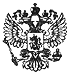 Федеральный закон от 29 мая 2019 г. N 112-ФЗ "О внесении изменения в статью 76.1 Уголовного кодекса Российской Федерации"     Принят Государственной Думой 16 мая 2019 года     Одобрен Советом Федерации 22 мая 2019 года     Статья 1     Внести в часть третью статьи 76.1 Уголовного кодекса РоссийскойФедерации (Собрание законодательства Российской Федерации, 1996, N 25,ст. 2954; 2011, N 50, ст. 7362; 2015, N 24, ст. 3367; 2016, N 27,ст. 4258; 2017, N 31, ст. 4799; 2018, N 9, ст. 1292; N 53, ст. 8459)изменение, заменив слова "до 1 января 2018 года" словами "до 1 января2019 года".     Статья 2     Настоящий Федеральный закон вступает в силу со дня его официальногоопубликования.Президент Российской Федерации                                  В. ПутинМосква, Кремль29 мая 2019 годаN 112-ФЗ